Чернігівська областьЧернігівською обласною державною адміністрацією в рамках підготовки «Національної доповіді про якість питної води та стан питного водопостачання в Україні у 2018 році» було надано наступні дані щодо стану систем водопостачання і водовідведення у Чернігівській області у 2018 році.Джерела питного водопостачанняПротягом 2018 року з природних джерел області було відібрано - 128,5 млн. м3, що на 23,4 млн. м3 більше, ніж у попередньому році. Загальний обсяг використаної води становив - 117,0 (більше на 24,02) млн. м3, в т.ч. на господарськопитні потреби - 27,19 (менше на 0,24) млн. м3, на виробничі - 85,83 (більше на 24,2) млн. м3. Для підземної води ці показники були такими: всього використано – 34,18 (менше на 0,76) млн. м3 води, в т.ч. на господарсько-питні потреби - 27,19 (менше на 0,24) млн. м3 (табл. 1, рис. 1).Таблиця 1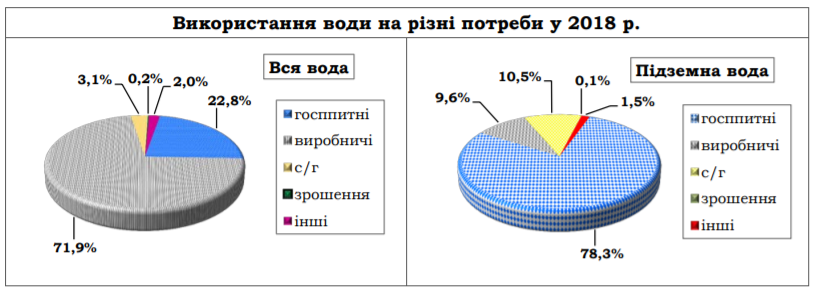 Рис. 1Системи централізованого питного водопостачанняУ 2018 році загальні показники водопостачання області, згідно представлених даних, були наступними:охоплення централізованим водопостачанням:населені пункти: міста - 100 % (усі 16 міст); смт – 100 % (усі 29 смт); сільські н/п -                   13,2 % (194 з 1465 н/п);населення: у містах – 85,1 % (468,8 із 551,1 тис. осіб); у смт – 38,1 % (39,8 із                                 104,5 тис. осіб); у сільських н/п - 13,9 % (48,5 із 350,2 тис. осіб);питоме водоспоживання на 1 людину: у містах – 92,5; у смт – 84,3 л/добу;кількість вуличних колективних установок –866 (більше на 12); відсоток населення, що споживає з них воду - 2 %.Водозабори. Загальна кількість централізованих водозаборів в області становила –                          241, чисельність свердловин дорівнювала - 760. Потреба у додатковій потужності водозаборів - 8 млн. м3/рік.Обсяги води. У 2018 року показники водопостачання були наступними (рис. 2):піднято води - 28,8 млн. м3;очищено - 20,1 млн. м3 або 69,8 % до обсягу піднятої води;подано усім споживачам – 28,8 млн. м3 або 100 %;реалізовано - 23,3 млн. м3 або 80,9 %;знезаражено – знезараження води відсутнє;втрати та технологічні витрати - 5,5 млн. м3 або 19,1 %.За населеними пунктами обсяги піднятої води становили: міста - 26,9 млн. м3                                 або 93,4 % від загального обсягу; смт - 1,9 млн. м3 або 6,6 %.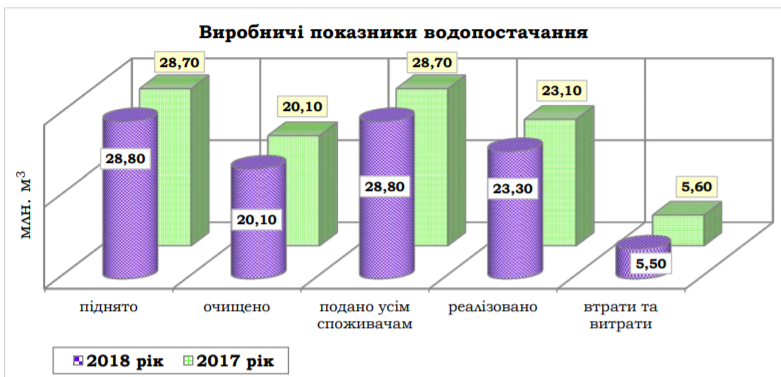 Рис. 2Середньодобова подача питної води в області дорівнювала: за категорією «усі споживі» - 75,2; за категорією «населення» - 61,8 тис. м3/добу.Водопровідні насосні станції. В системах водопостачання області протягом 2018 року перебувало: 821 водопровідних насосних станцій із загальною фактичною потужністю - 41,8 млн. м3/рік; 821 одиниць насосного обладнання, з яких заміни потребували 31 або 3,8 % насосів, було замінено протягом року – 18 або 58,1 % від потреби (рис. 3).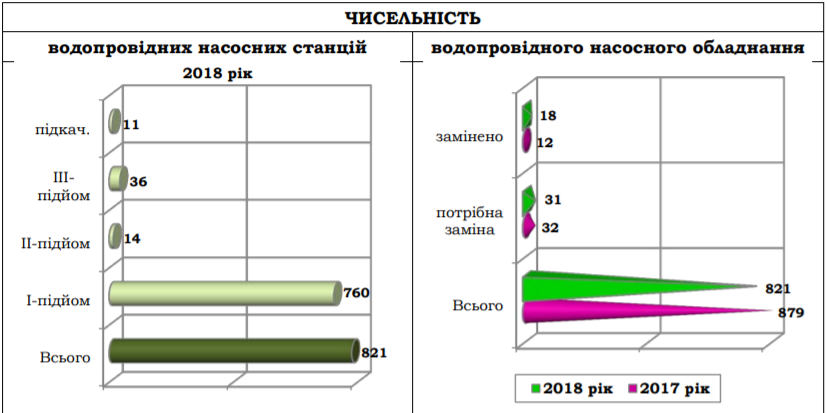 Рис. 3Водопровідні мережі. Загальна протяжність водопровідних мереж області у звітному році становила - 2133,7 км, в т.ч. ветхих та аварійних - 725,1 км або біля 34 %; протягом року було замінено 7,1 км або 1 % від потреби (рис. 4). Показник аварійності мереж зріс з 2,5 до 2,7 аварій на 1 км мережі.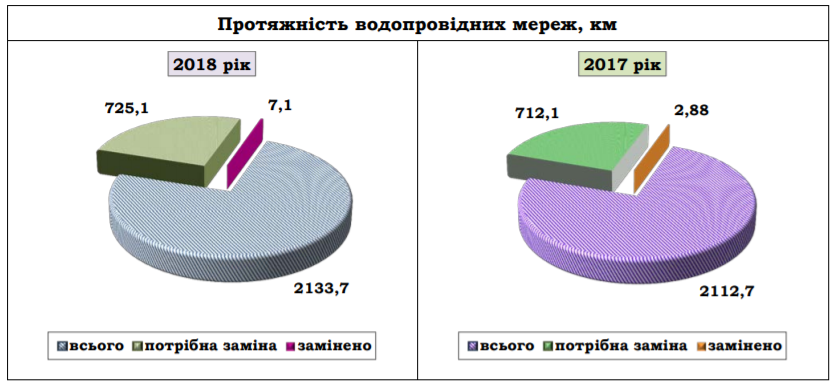 Рис. 4Споруди для зберігання питної води в цілому по області налічували: резервуари чистої води – 30 (більше на 7) з сумарним об’ємом - 37,2 тис. м3; водонапірні башти – 30 (більше на 1) з сумарним об’ємом - 4,36 тис. м3. Нестача об’ємів для зберігання питної води – відсутня.Витрати електроенергії в системах водопостачання порівняно з попереднім роком знизились з 17,5 до 17,4 млн. кВт·год/рік; питомі витрати - з 974 до 604 кВт год/1000 м3 води. Заборгованість за витрачену на водопостачання електроенергію зменшилась – з 2873,0 до 2545,7 тис. грн.Облік послуг з водопостачання. Показник обладнання житлових будинків приладами обліку спожитої води протягом звітного року збільшився - з 78 до 79,3 %; квартир - з 60,2 до 63,1 %.Фінансово-економічні показники водопостачання у 2018 році порівняно з попереднім роком зазнали наступних змін:Системи централізованого водовідведенняУ 2018 році загальні показники водовідведення області, згідно представлених даних, були наступними:охоплення централізованим водовідведенням:населені пункти: міста - 93,8 % (15 з 16 міст); смт – 48,3 % (14 з 29 смт); сільські                          н/п - 0,8 % (11 з 1465 н/п);населення: у містах – 63,8 % (351,8 із 551,1 тис. осіб); у смт – 25,2 % (26,3 із                                 104,5 тис. осіб); у сільських н/п - 2,7 % (9,4 із 350,2 тис. осіб);питоме водовідведення на 1 людину: у містах - 97; у смт – 67,5 л/добу.Обсяги стічних вод. У 2018 році показники водовідведення були наступними (рис. 5):відведено стічних вод - 19,1 млн. м3;пройшло через очисні споруди - 29,1 млн. м3 або 100 %;пройшло повне біологічне очищення - 18,7 млн. м3 або 97,9 %;пройшло доочищення - 18,0 млн. м3 або 94,2 %.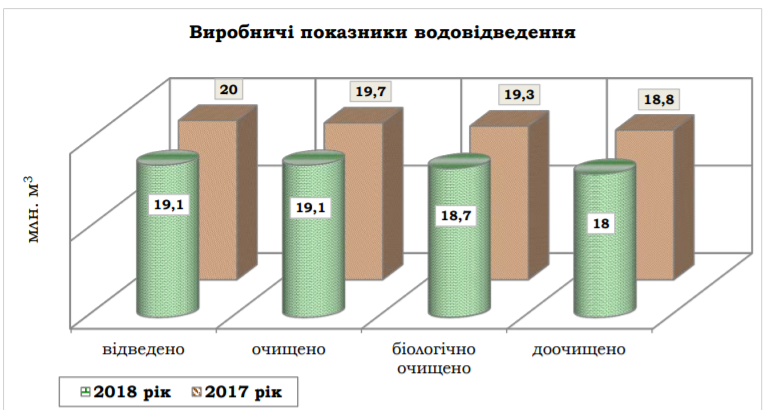 Рис. 5Найбільші обсяги стоків було відведено у містах - 19,0 млн. м3 або 99,5 % від їх загальної кількості; у смт - 0,1 млн. м3 або 0,5 %.Каналізаційні насосні станції та очисні споруди. В системах водовідведення області у звітному році перебувало:88 КНС із загальною фактичною потужністю – 22,2 млн. м3/рік; 195 одиниць насосного обладнання, з яких заміни потребували 34 або 17,4 % насосів, було замінено протягом року - 16 або 47,1 % від потреби;19 КОС із загальною фактичною потужністю - 24,3 млн. м3/рік, з яких 13 потребували реконструкції; на 1 КОС було зроблено реконструкцію (рис. 6).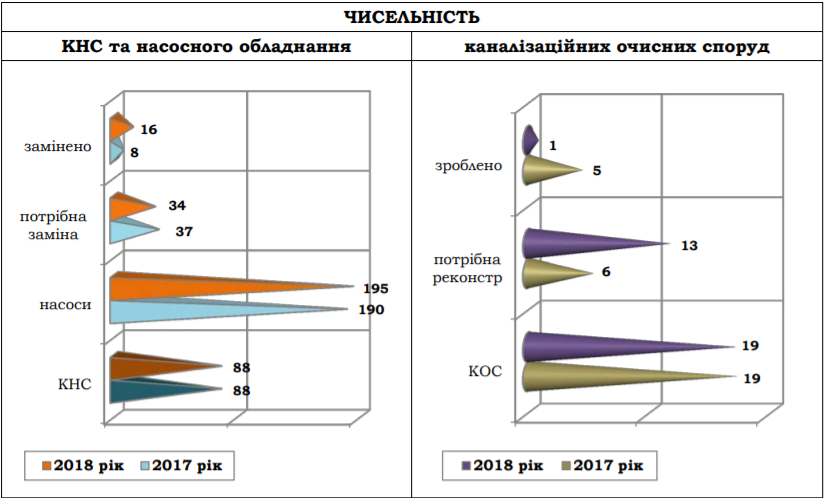 Рис. 6Каналізаційні мережі. Загальна протяжність каналізаційних мереж області у звітному році становила - 775,3 км, в т.ч. ветхих та аварійних - 328,5 км або 42,4 %; протягом року було замінено 0,96 км або 0,3 % від потреби (рис. 7). Показник аварійності мереж залишився на рівні 0,1 аварій на 1 км мережі.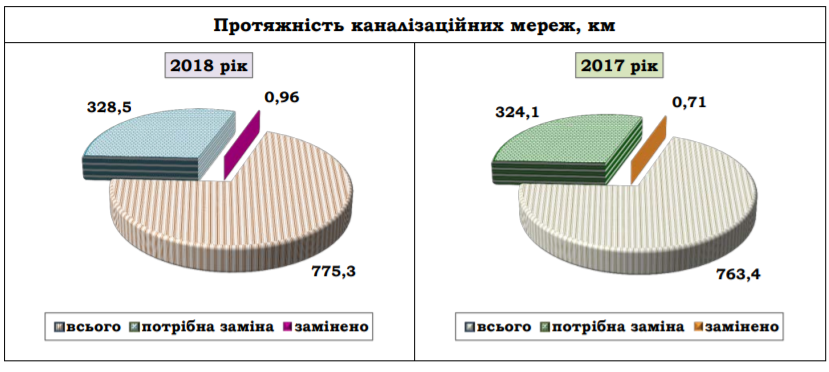 Рис. 7Витрати електроенергії у системах водовідведення порівняно з попереднім роком зросли з 14,0 до 14,6 млн. кВт·год/рік; питомі витрати - з 569 до 764 кВт год/1000 м3 води.Фінансово-економічні показники водовідведення у 2018 році порівняно з попереднім роком зазнали наступних змін:Підприємства водопровідно-каналізаційного господарстваБазове підприємство ВКГ області – КП «Чернігівводоканал».
Виробничі показники найбільших підприємств ВКГ області:Заходи з розвитку, здійснені у системах централізованоговодопостачання та водовідведенняЯкість води джерел та систем питного водопостачанняТаблиця 2У 2018 році якість питної води з систем централізованого водопостачання не відповідала встановленим нормативам у таких населених пунктах області:Охорона природних водоймТаблиця 3Таблиця 4Загальний стан водопровідно-каналізаційного господарства, заходи з його реформування та розвиткуЗа результатами діяльності підприємств ВКГ за 2018 рік сума прибутків зменшилась на 32,6 % і становила 31,7 млн. грн. (за 2017 рік – 47,0 млн. грн.). Сума збитків при цьому збільшилась на 16,7 % і становила 2,1 млн. грн. (за 2017 рік – 1,8 млн. грн.).Загальна сума дебіторської заборгованості підприємств ВКГ порівняно з показниками 2017 року зменшилася на 6,5 млн. грн. (або на 12,6 %) і на 01.01.2019 року становила –                         45,2 млн. грн.Дебіторська заборгованість за реалізовані послуги станом на 01.01.2019 року становила 39,4 млн. грн. Найбільша питома вага в структурі дебіторської заборгованості за послуги – це борги населення – 73,6 % (29,0 млн. грн.). Борги по субсидіях – 16,5 % (6,5 млн. грн.).Загальна сума кредиторської заборгованості підприємств у порівнянні з показниками 2017 року зменшилась на 9,4 % і на 01.01.2019 року становила 68,8 млн. грн.Упродовж 2018 року на розвиток систем водопостачання та водовідведення було використано 49,7 млн. грн.№Найменування показника2017 р.2018 р.+/-до 2017 р.1Забір води з природних джерел, млн. м31      всього105,1128,5+23,401      поверхневої61,1384,64+23,511      підземної43,9543,86-0,0902Використання води, млн. м32      всього92,98117,0+24,022      на господарсько-питні потреби27,4327,19-0,2402      на виробничі потреби61,6385,83+24,202      на сільськогосподарські потреби3,7523,74-0,0122      на зрошення0,1670,241+0,0742      на інші потреби9,6942,439-7,255Використання підземних вод, млн. м3      всього34,9434,18-0,760      на господарсько-питні потреби27,4327,19-0,240      на виробничі потреби3,6693,343-0,326      на сільськогосподарські потреби3,7523,629-0,123      на зрошення0,0890,018-0,071      на інші потреби0,4440,525+0,0812017 рік2018 рікТарифи на послуги з водопостачання, грн./м3Тарифи на послуги з водопостачання, грн./м3Тарифи на послуги з водопостачання, грн./м3   для промисловості      мінімальні6,617,70      максимальні17,50322,35   для населення      мінімальні6,617,70      максимальні17,50322,35Собівартість послуг з водопостачання, грн./м3Собівартість послуг з водопостачання, грн./м3Собівартість послуг з водопостачання, грн./м3      мінімальні5,1196,399      максимальні13,96617,320      середня6,1907,490Відшкодування вартості послуг з водопостачання, грн./м3Відшкодування вартості послуг з водопостачання, грн./м3Відшкодування вартості послуг з водопостачання, грн./м3   для промисловості112,4100,0   для населення112,5100,02017 рік2018 рікТарифи на послуги з водопостачання, грн./м3Тарифи на послуги з водопостачання, грн./м3Тарифи на послуги з водопостачання, грн./м3   для промисловості      мінімальні7,149,084      максимальні38,7146,47   для населення      мінімальні5,309,084      максимальні37,8246,47Собівартість послуг з водопостачання, грн./м3Собівартість послуг з водопостачання, грн./м3Собівартість послуг з водопостачання, грн./м3      мінімальні4,9266,545      максимальні32,32250,133      середня6,8518,902Відшкодування вартості послуг з водопостачання, грн./м3Відшкодування вартості послуг з водопостачання, грн./м3Відшкодування вартості послуг з водопостачання, грн./м3   для промисловості100,2100,0   для населення100,3100,0Підприємства ВКГ2017 рік2018 рікЗагальна чисельність2323в т.ч. спеціалізовані комунальні88          багатогалузеві комунальні1515          відомчі --Форма власності          комунальна2020          державна--          інша 33Назва підприємстваКП «Чернігівводоканал»КП «Чернігівводоканал»КП «Ніжинське УВКГ»КП «Ніжинське УВКГ»КП «Прилукитеп-ловодопостачання»КП «Прилукитеп-ловодопостачання»2017 р.2018 р.2017 р.2018 р.2017 р.2018 р.ВОДОПОСТАЧАННЯВОДОПОСТАЧАННЯВОДОПОСТАЧАННЯВОДОПОСТАЧАННЯВОДОПОСТАЧАННЯВОДОПОСТАЧАННЯВОДОПОСТАЧАННЯОбсяги води, млн. м3 /рік      піднято17,516,92,92,93,13,13      очищено0,340,3      подано усім споживачам17,516,852,92,93,13,12      реалізовано14,714,952,12,12,22,21      втрати на витрати2,81,950,70,70,910,92Водопровідні мережі, км      всього554,5555,4274,4274,4198,1198,3      ветхі та аварійні178,7178,7128,1128,576,676,6      замінено 1,250,810,21,01,430,51Витрати електроенергії,млн. кВт год/рік9,49,122,12,12,42,36Заборгованість за електроенергію, тис. грн.----2765,72000,0Назва підприємстваКП «Чернігівводоканал»КП «Чернігівводоканал»КП «Ніжинське УВКГ»КП «Ніжинське УВКГ»КП «Прилукитеп-ловодопостачання»КП «Прилукитеп-ловодопостачання»2017 р.2018 р.2017 р.2018 р.2017 р.2018 р.ВОДОВІДВЕДЕННЯВОДОВІДВЕДЕННЯВОДОВІДВЕДЕННЯВОДОВІДВЕДЕННЯВОДОВІДВЕДЕННЯВОДОВІДВЕДЕННЯВОДОВІДВЕДЕННЯОбсяги стоків, млн. м3 /рік      відведено15,914,91,51,71,451,45      очищено15,914,91,51,71,451,45      біологічно очищено15,914,91,51,71,451,45      доочищено15,914,91,51,71,451,45Каналізаційні мережі, км      всього332,0332,776,276,2122,7122,7      ветхі та аварійні158,7158,452,152,349,249,2      замінено 0,580,420,10,470,030,02Витрати електроенергії,млн. кВт год/рік8,89,621,71,71,81,988Заборгованість за електроенергію, тис. грн.------№Назва заходуВодопостачанняВодовідведенняЗагальна вартість здійснення заходів, млн. грн20,9628,70        у тому числі1.Будівництво нових об’єктів3,141,762.Продовження будівництва об’єктів3.Завершення будівництва об’єктів3,474.Реконструкція і модернізація об’єктів12,4023,355.Капремонт і відновлення робочого стану об’єктів0,633,576.Науково-технічне і методичне забезпечення0,017.Оснащення житлового фонду засобами обліку води1,298.Впровадження пілотних проектів9.Інші заходи0,020,02№Проби води, які не відповідають нормативам% до загальної кількості% до загальної кількості№Проби води, які не відповідають нормативам2017 р.2018 р.Джерела водопостачанняДжерела водопостачанняДжерела водопостачанняДжерела водопостачання1.усі джерела централізованого водопостачання:1.      санітарно-хімічні показники20,425,21.      бактеріологічні показники0,43,02.підземні джерела централізованого водопостачання:2.      санітарно-хімічні показники20,425,22.      бактеріологічні показники0,43,03.джерела децентралізованого водопостачання:3.      санітарно-хімічні показники34,734,43.      бактеріологічні показники18,115,5Системи водопостачанняСистеми водопостачанняСистеми водопостачанняСистеми водопостачання4.системи централізованого водопостачання:4.      санітарно-хімічні показники9,111,24.      бактеріологічні показники4,04,75.водопровідні мережі:5.      санітарно-хімічні показники7,59,15.      бактеріологічні показники4,44,76.сільські системи водопостачення:6.      санітарно-хімічні показники6,319,96.      бактеріологічні показники8,26,8Категорія населеного пунктуЗа показникамим. Чернігів, смт. Мала ДівицяМікробіологічні, органолептичні, жорсткість, залізо, марганець, фторидисмт.: Линовиця, Олишівка; 3 села Корюківський, 1 село Куликівський, 1 село Н.-Сіверський, 1 село Носівський, 2 села Прилуцький, 2 села Ріпкинський, 4 села Талалаївський р-ниМікробіологічні, органолептичні, залізосмт Холми, 5 сіл Варвинський, 1село Ічнянський, 2 села Корюківський, 5 сіл СосницькийМікробіологічні, органолептичнім. Прилуки, смт: Куликівка, Лосинівка, Ладан, 1 село Чернігівський р-нМікробіологічні, фторидим. Корюківка, смт: Дмитрівка, Варва, Понорниця, Макошино, Сосниця, 6 сіл Корюківській, 4 села Куликівський, 2 села Менський, 6 сіл Прилуцький, 2 села Ріпкинський, 1 село Сновський, 1 село Чернігівський р-ниМікробіологічнімм. Остер, Семенівка, смт: Козелець, Талалаївка, Михайло-Коцюбинське, Седнів; 5 сіл Борзнянський, 1 село Козелецький, 1 село Куликівський, 1 село Ніжинський, 2 села Прилуцький, 1 село Сновський, 1 село Срібнянський, 6 сіл Талалаївка, 11 сіл Чернігівський р-ниЗалізо5 сіл Ічнянський, 2 села Н.-Сіверський, 2 села Талаївський р-ниЖорсткість, нітрати, амонійНайменування показника2017 р.2018 р.Скинуто стічних вод в поверхневі водойми, млн. м3 /рік    всього71,695,52    нормативно чистих без очищення51,0175,96    нормативно очищених6,653,996    недостатньо очищених13,9415,57    неочищених--в т.ч. комунальними підприємствами, млн. м3 /рік    всього19,6618,92    нормативно чистих без очищення--    нормативно очищених5,7263,35    недостатньо очищених13,9415,57№Проби води,які не відповідали встановленим нормативам, %2017 р.2018 р.1.Водойми І-ї категорії:1.      санітарно-хімічні показники2171.      бактеріологічні показники6142.Водойми ІІ-ї категорії:2.      санітарно-хімічні показники83992.      бактеріологічні показники3232